2021 год«Обустройство детской площадки в д.Нижнее Понизовье»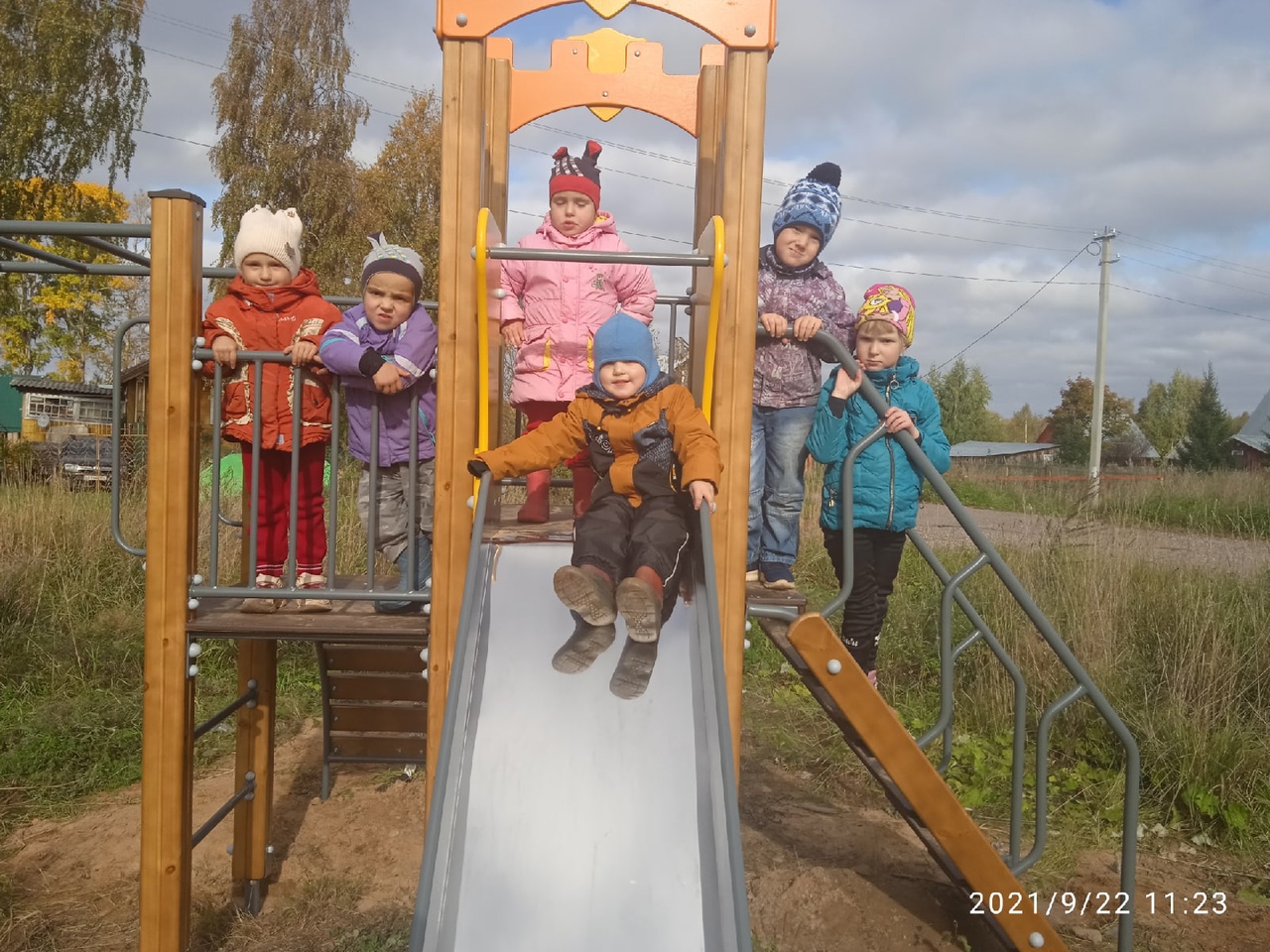 Обустройство детской площадки в д.Палтога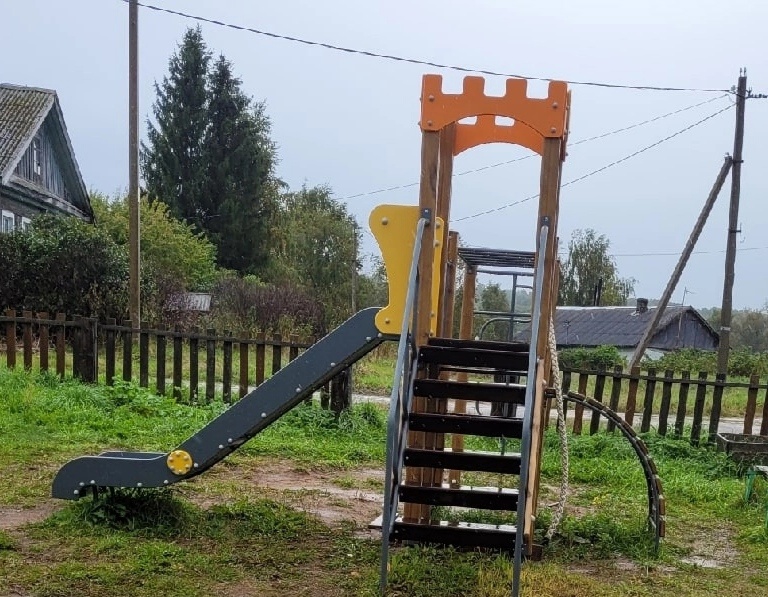 «Реконструкция и благоустройство памятника «Скорбящая мать»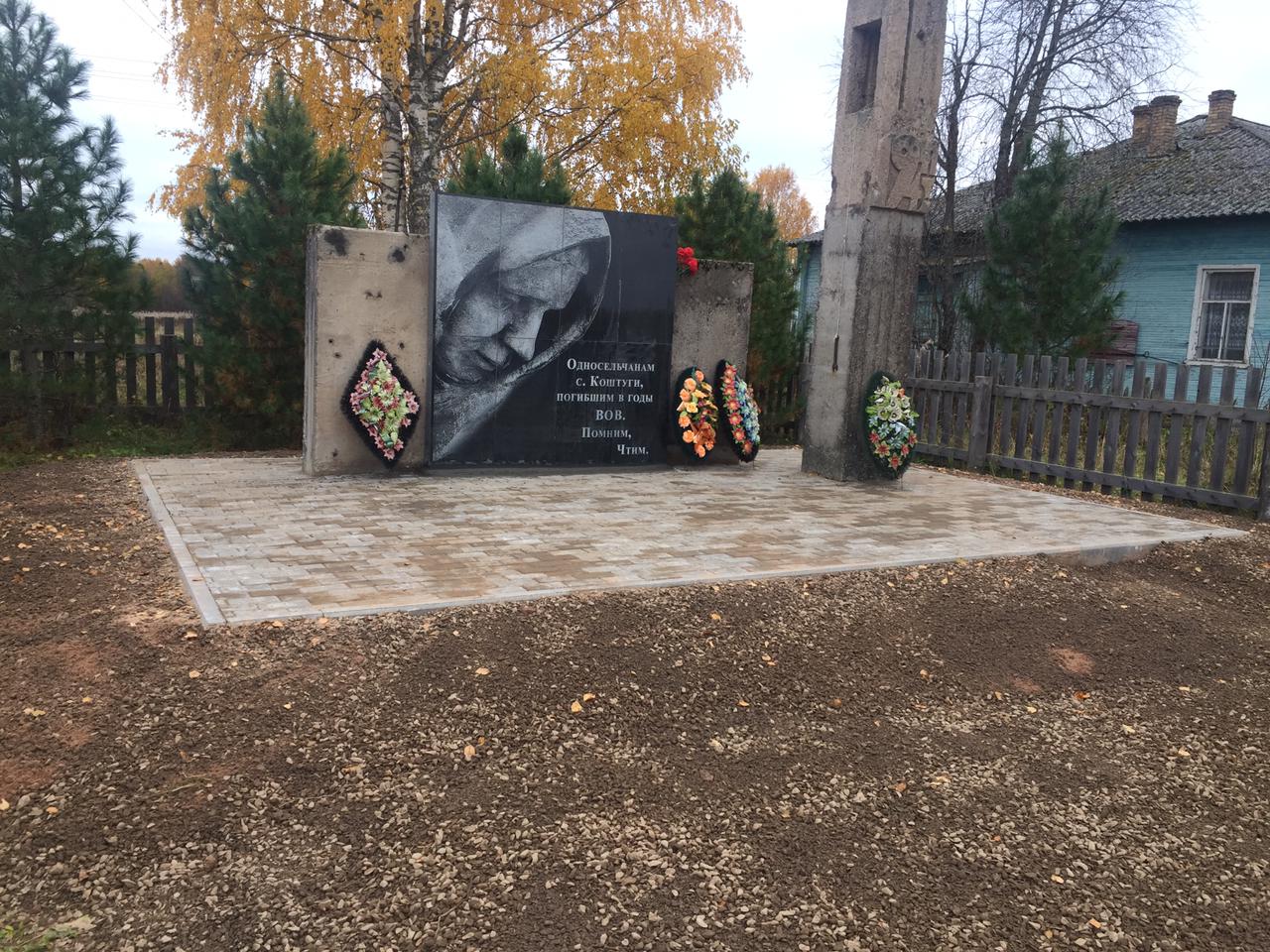 «Приобретение карнавальных костюмов для КУК СПО «Центр досуга «Мегра»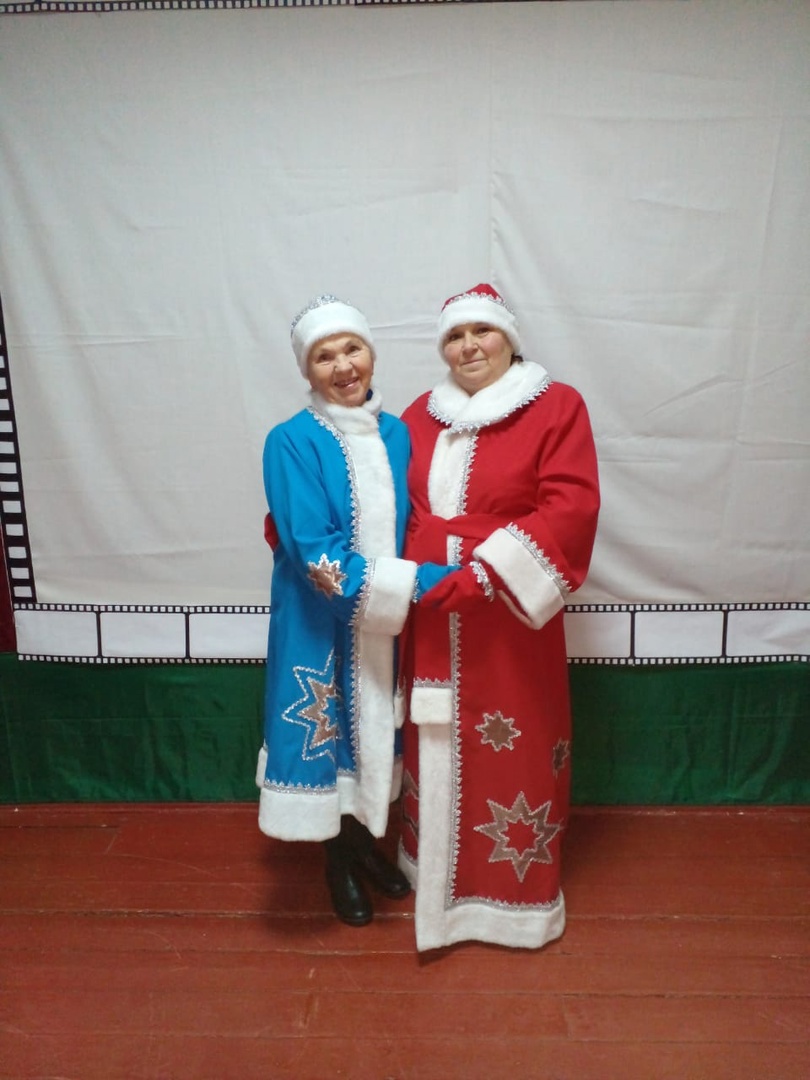 2022 годОбустройство детской площадки и спортивного стадиона в д.Палтога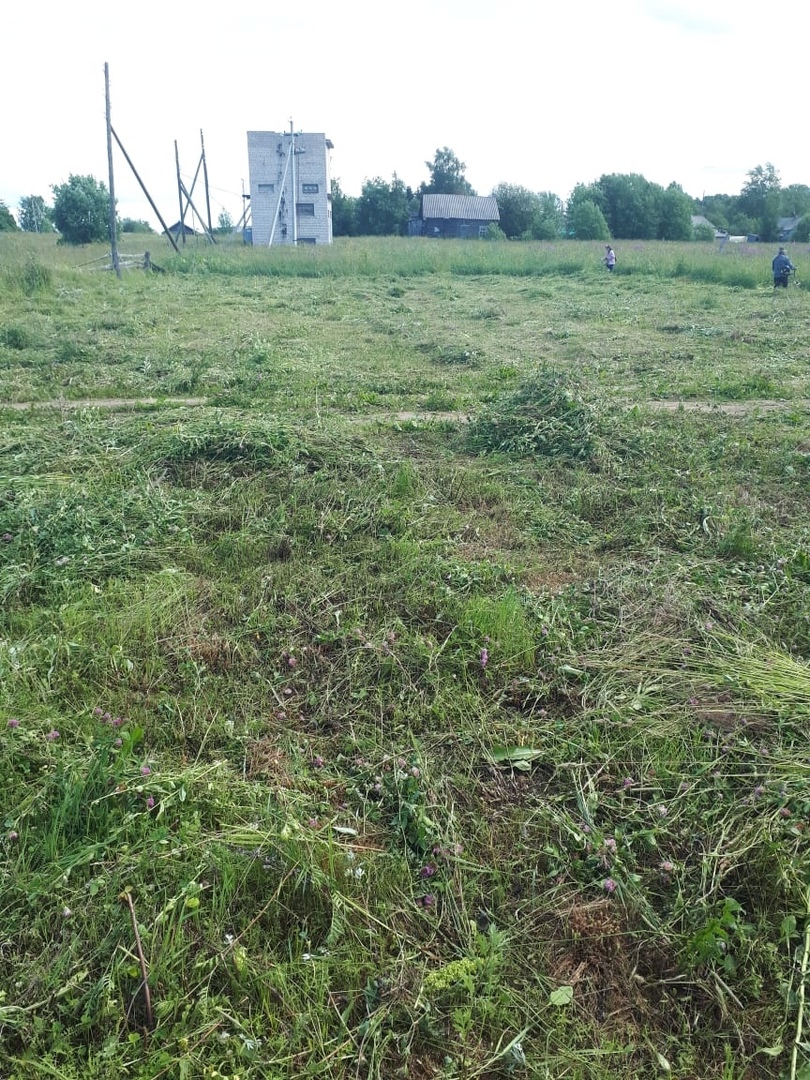 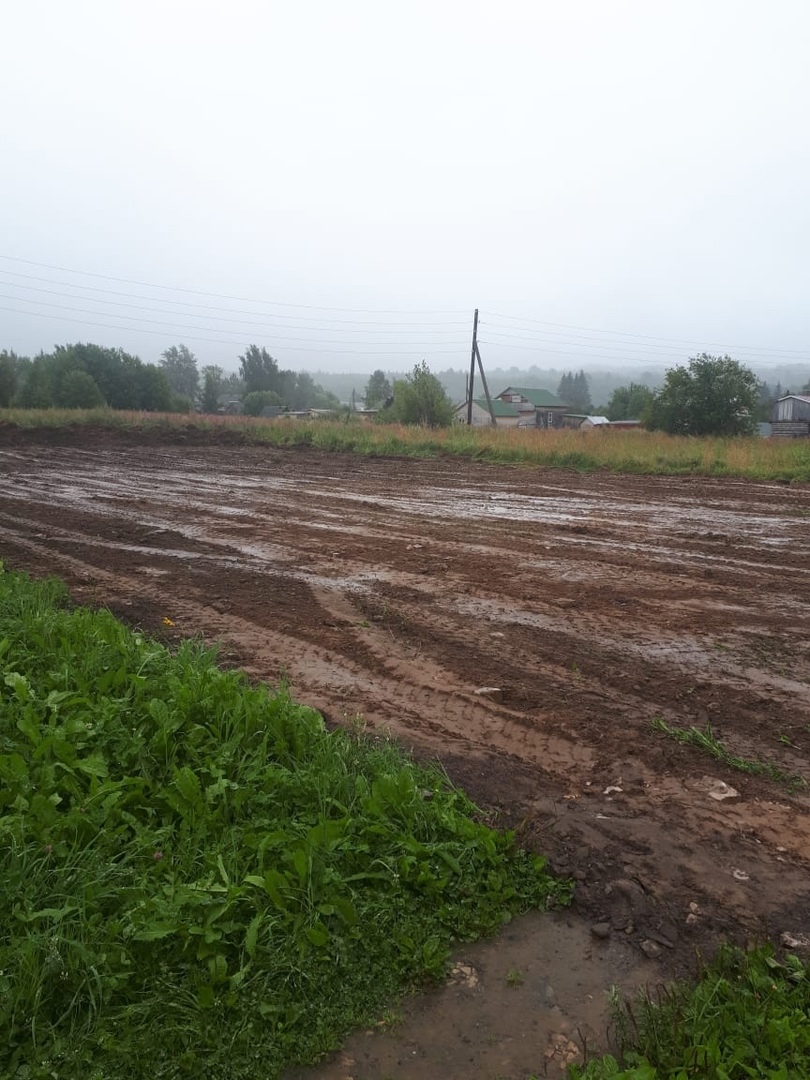 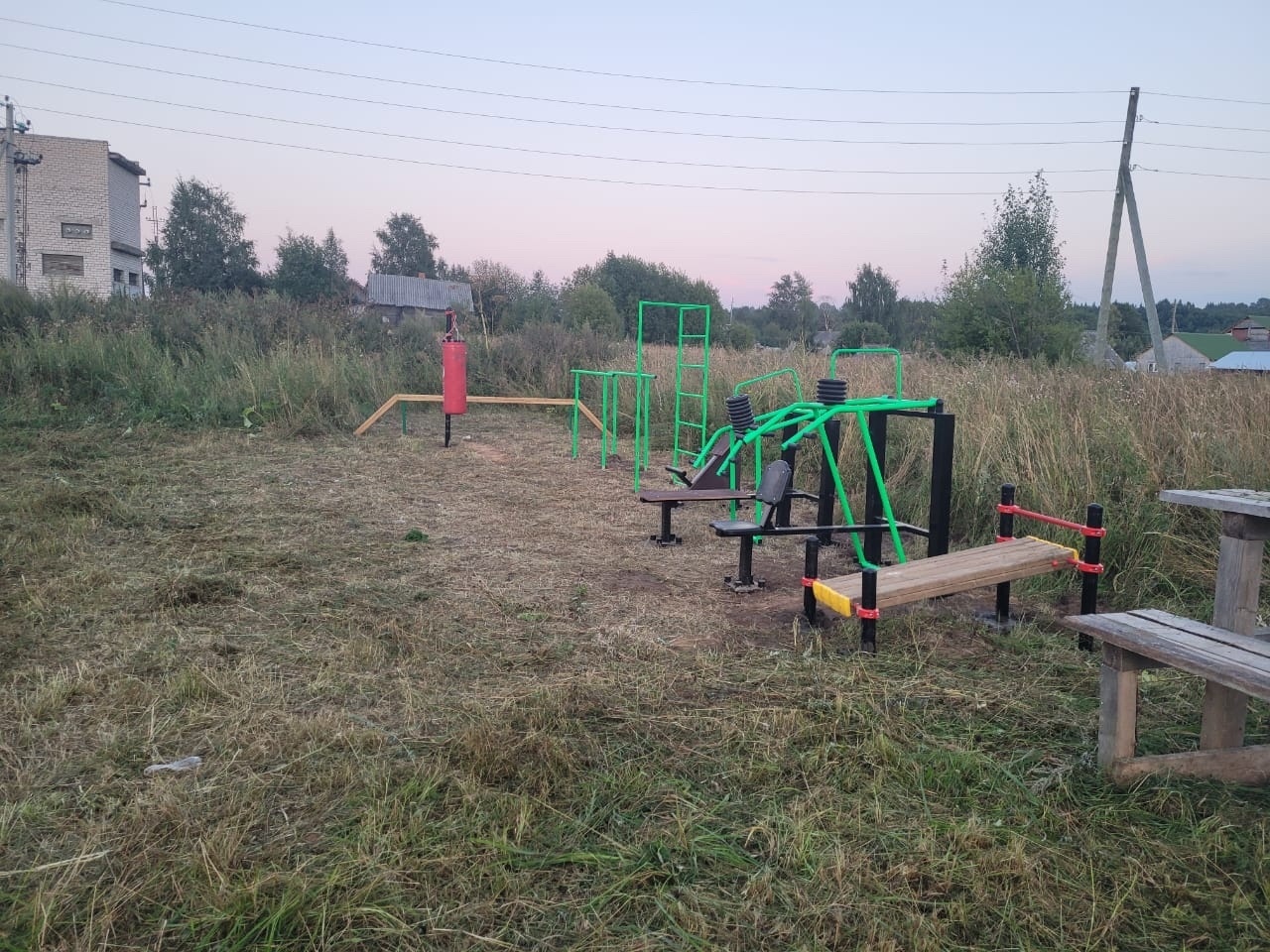 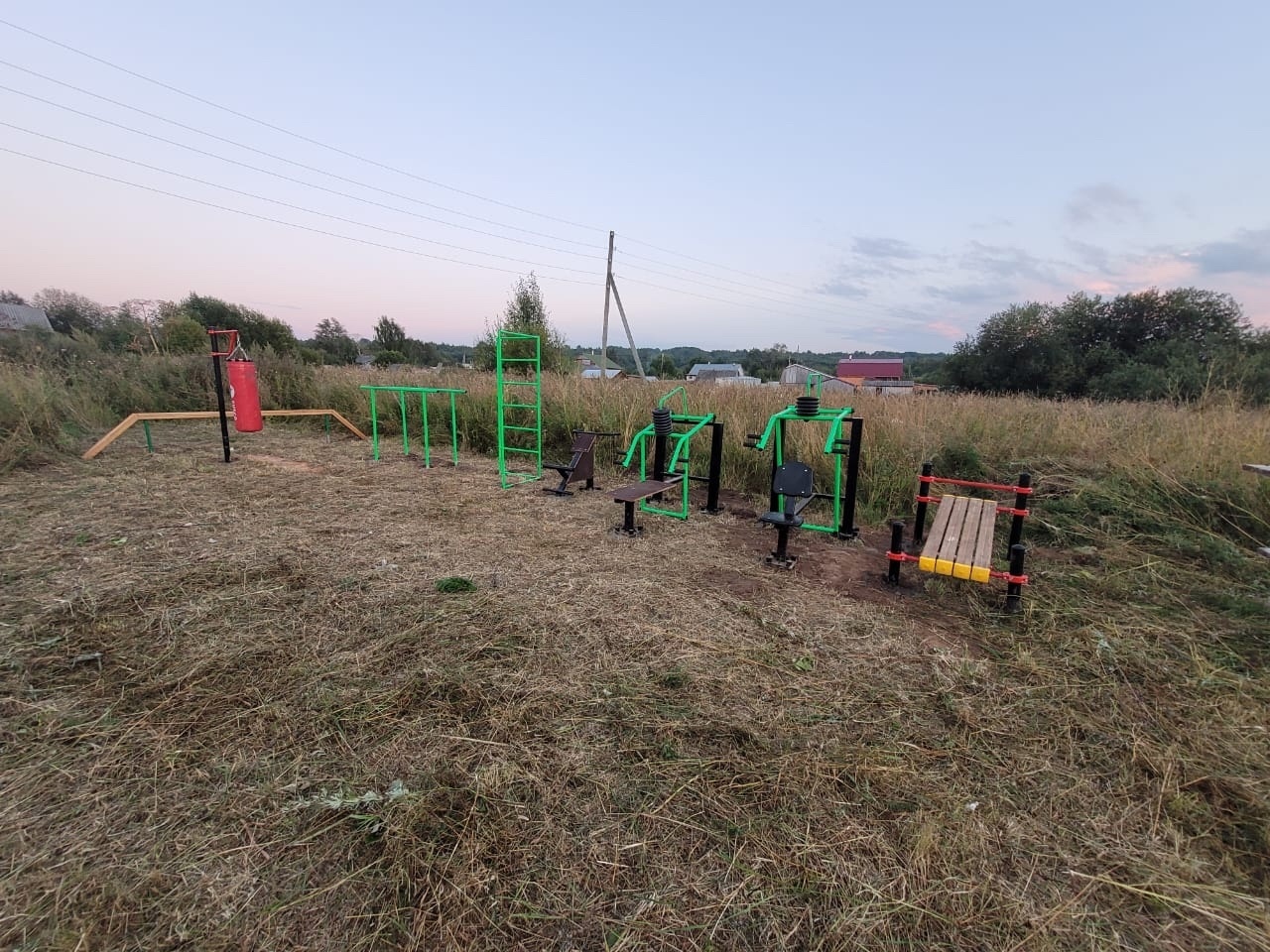 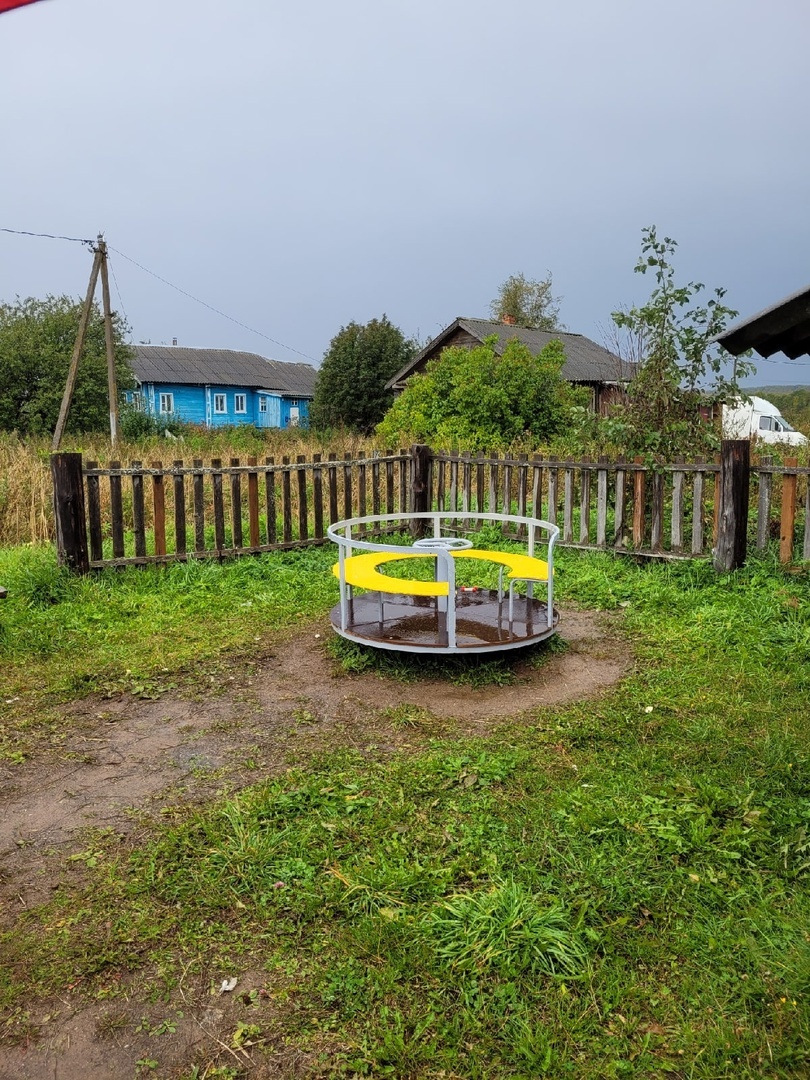 